The study/special meeting of the Board of Education of Independent School District 719 was called to order by Acting Board Chair Ruelle, in the large conference room at the District Services Center on November 18, 2019 at 6:00 p.m.Acting Board Chair Ruelle welcomed everyone and Superintendent Staloch opened the meeting with the meeting purpose.District Governance and PolicyActing Board Chair Ruelle and the board reviewed the Board of Education 2019-20 Agenda and Working DocumentThe Legislative Committee presented a draft 2020 legislative platform.  It was decided to hold a legislative meeting with a set agenda.  The committee will be meeting and sharing details at the regular board meeting on December 9, 2019.Oversight of OperationsFacility Planning and ConstructionDirector of Operations/Transportation Dellwo presented a construction update.  This was a report only.District Budget, Enrollment and Long-Range PlanningAssistant Superintendent Holmberg and Executive Director of Business Services Cink presented budget revenues and expenditures, student enrollment projections and the impact of enrollments and open enrollment on the district fund balance.  Assistant Superintendent Holmberg presented two capacity models for planning purposes.  Recommendations will be brought to the December 9th study session regarding capacity per grade level with open enrollment options while adhering to the fund balance policy.District Response to American Indian Parent Advisory Committee LetterDirector of Teaching and Learning Schuttinger provided the district response to each of the six statements/recommendations provided by the American Indian Parent Committee as well as activities and priorities the district has been working on to address the statements.  This was a report and no formal board action was requested.Board Governance PolicyFirst Reading of PoliciesSecond and final reading will take place at the December 9th regular board meeting.Policy 210:  Conflict of Interest – School Board MembersPolicy 214:  Out of State Travel by School Board MembersSuperintendent RelationsCommunity EngagementPrior Lake-Savage Area Schools	 							         November 18, 2019School Board Special Session										      Page 2Informational ItemsPublic ForumTwo community members spoke during the open forum portion of the meeting.The study session adjourned at 8:32 p.m.The meeting opened for business items at 8:38 p.m.Acting Chair Ruelle led the Pledge of Allegiance.  Board Members Present:	Jonathan Drewes, Melissa Enger, Mary Frantz, Michael Nelson, Stacey Ruelle Board Members Absent:  	Lee Shimek, Enrique VelázquezAdministration Present:	Superintendent Staloch, Assistant Superintendent Holmberg, Executive Director of Business Services Cink, Executive Director of Human Resources QuiramActing Chair Ruelle appointed Melissa Enger to serve as acting clerk pro-tem.A motion was made by Melissa Enger, seconded by Mary Frantz, to approve the agenda, as presented.Motion carried:  5 – 0Director of Operations/Transportation Dellwo requested the board approve advertising for bid.A motion was made by Mary Frantz, seconded by Jonathan Drewes, to approve advertising for bid for Grainwood Elementary – Mechanical Equipment Supply, as presented.Motion carried:  5 – 0A motion was made by Melissa Enger, seconded by Jonathan Drewes, to adjourn.Motion carried:  5 – 0Meeting adjourned at 8:41 p.m.The closed session commenced at 8:45 p.m.The meeting was closed in accordance with the Open Meeting Law (Minn. State. 13D.03) for the purpose of discussing negotiation strategy.A motion was made by Melissa Enger, seconded by Michael Nelson, to open the meeting.Motion carried:  5 – 0Meeting re-opened at 9:16 p.m.A motion was made by Stacey Ruelle, seconded by Mary Frantz, to adjourn.Motion carried:  5 – 0Meeting adjourned at 9:17 p.m.Melissa Enger, Acting ClerkIndependent School District 7194540 Tower Street SEPrior Lake, MN  55372ME/mw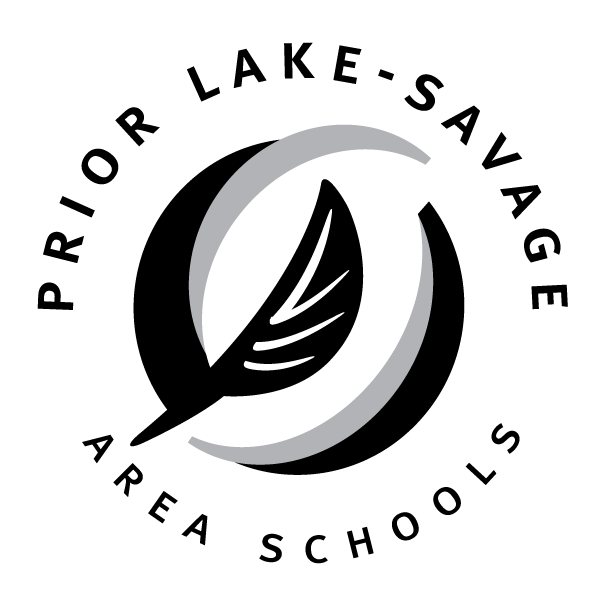 INDEPENDENT SCHOOL DISTRICT 7194540 Tower Street SEPrior Lake, Minnesota 55372Special School Board Meeting Minutesof the Board of EducationSpecial School Board Meeting Minutesof the Board of Education